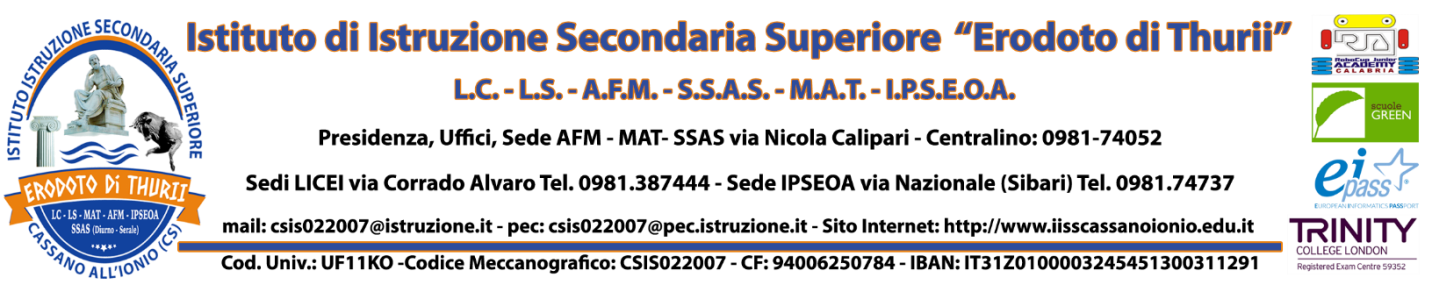 Schema di RIMODULAZIONE DELLA PROGRAMMAZIONE DISCIPLINARENota MIUR prot.388 del 17.03.2020ALLEGATO ALLA PROGRAMMAZIONE INDIVIDUALELo schema di programmazione delle attività per la rimodulazione dei contenuti disciplinari tiene conto di ciò che è stato definito a livello di curricolo d’istituto e di quanto è inserito nel PTOF per il presente a.s. Nel documento, che va raccolto a cura del coordinatore di classe, devono essere riportati tutti gli adattamenti introdotti a seguito dell’attivazione della didattica a distanza iniziata il  giorno 9 marzo 2020 a seguito delle decretazioni del Governo connesse alla pandemia da Coronavirus. Docente: ___________________________________________ Classe: ________ Sezione _______ Indirizzo: _______________________________Disciplina: ______________________________Ore settimanali: _____________La classe _____ è formata da ____ studenti(Sono presenti n.___ studenti con BES…)Contenuti modificati rispetto alla programmazione prevista nel curricolo  Rispetto alla programmazione prevista, per assicurare il raggiungimento degli obiettivi disciplinari e delle specifiche competenze:  - I seguenti nuclei tematici saranno svolti in maniera sintetica per fornire agli alunni un quadro complessivo ____________________________________________________________________________________________________________________________________________________________________________________________________________________________________________________________________________________________________________________________________________________________- Non saranno oggetto di trattazione specifica i seguenti contenuti disciplinari/moduli ____________________________________________________________________________________________________________________________________________________________________________________________________________________________________________________________________________________________________________________________________________________________Saranno utilizzati i seguenti materiali di studio, strumenti digitali, piattaforme e canali di comunicazione: • materiali di studio (es: visione di documentari, sezioni digitali del libro di testo, schede predisposte dal docente, lezioni registrate su YouTube, videolezioni in differita o in diretta, chat, registro elettronico…) ____________________________________________________________________________________________________________________________________________________________________________________________________________________________________________________________________________________________________________________________________________________________• piattaforme e canali di comunicazione:  (es.WhatsApp, Skype, Google Suite, Google team, Moodle, Teams di Office 365, CISCO WebEx, Twitch, Telegram, Edmodo, Zoom, Weschool, GoToMeeting, Discord, ...)Bacheca Argo Didup (strumento obbligatorio) ____________________________________________________________________________________________________________________________________________________________________________________________________________________________________________________________________________________________________________________________________________________________Si indicano strumenti e modalità di verifica formativa e i criteri di valutazione dei processi, dei risultati di apprendimento e delle competenze (feedback quotidiano, colloqui brevi, interventi pertinenti, partecipazione attiva alla lezione, impegno ecc.)  ____________________________________________________________________________________________________________________________________________________________________________________________________________________________________________________________________________________________________________________________________________________________Personalizzazione per gli allievi DSA e BES (riportare gli strumenti compensativi e dispensati proposti o utilizzati)____________________________________________________________________________________________________________________________________________________________________________________________________________________________________________________________________________________________________________________________________________________________Per gli Studenti con disabilità sarà propostauna modifica del PEI, relativa al contributo della disciplina, in coordinamento con l’insegnante di sostegno e gli altri docenti del CdC.Il docente fa presente, sottoscrivendo tale rimodulazione della programmazione disciplinare, che la compilazione di questo documento risponde alle esigenze della didattica a distanza in un tempo di forte tensione a causa della diffusione del contagio da Covid-19. Trattandosi di una programmazione con modalità didattica nuova, pur tenendo conto dell’esperienza acquisita nelle settimane di avvio della DAD, essa potrà essere suscettibile di modifiche o adattamenti in corso di svolgimento, anche se esse non siano precedentemente individuate o trascritte. La didattica online chiede una duttilità e una disponibilità al riadattamento più veloce e disorganica della didattica in aula fisica. data											FirmaProfilo della classe secondo gli esiti del I quadrimestreLivello di partenzaall’inizio della DADMedio bassoMedioMedio altoAltoMedio bassoMedioMedio altoAlto